 «В  гости к Тол Бабаю»-Удмуртскому Деду МорозуПраздничные забавы, викторина с розыгрышем!3 и 5 января 2023 г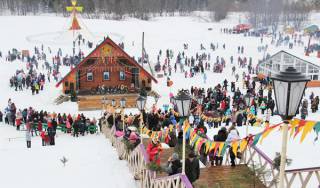 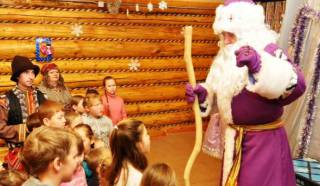 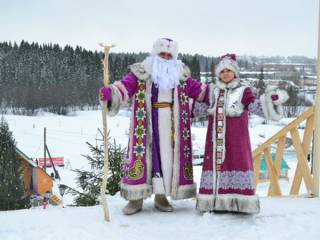 Скачать программу:в WORDСкачать памятку:в WORDДата тура:3 января 2023 г.
5 января 2023 г.Продолжительность:13 часовОписание:Между сосновым и кедровым бором поселился Тол Бабай. Удмуртский волшебник приглашает всех на свою Усадьбу, в край звонких родников, живописных косогоров и холмов с вековыми елями, место, где исполняются все желания…Программа тура:08.00 - Выезд из Перми,ул. Ленина, 53 ("ТеатрТеатр").
12.00 - Прибытие в с. Шаркан.
12.00-16.00 - Посещение Усадьбы Тол Бабая - развеселая встреча у ворот.
- новогоднее представление с участием Тол Бабая и его сказочных друзей.
- интерактивная экскурсия в Дом Тол Бабая и Лымыныл.
- сказочная квест-игра на сказочной тропе,
- аттракцион на выбор (катание на тюбингах, катание на лошадях в санях или банане).
- сладкий сувенир от Тол Бабая.
- народные игры, дегустация и мастер-классы.
15.30 - Обед.
16.00 - Выезд в Пермь. На обратном пути шуточная викторина с призами. Главный приз - тур выходного дня на 1 персону!
20.00-21.00 - Прибытие в Пермь.Проживание:нет.В стоимость входит:Транспортное обслуживание, экскурсионное обслуживание, развлекательные новогодние программы, викторина с розыгрышем тура, 1 аттракцион на выбор, обед.Дополнительно обязательно оплачивается в офисе при бронировании:--Дополнительно обязательно оплачивается в ходе тура:--Дополнительно по желанию оплачивается:Покупка сувениров.Конный двор:
- катание на лошадях в санях.
- катание на лошадях верхом.
- посещение конного двора.
Аттракционы в детском городке:
- тир.
- тарзанка (маленькая).
- тарзанка (большая).
- батуты.
- тюбинги.
- стрельба из дротиков (приз).
- стрельба из рогатки (приз).
- "веселое дерево" (приз).
- квадроцикл.
- веревочный парк.
- снежный городок.
- снежный городок (для организованных групп).Комментарий агента:В Усадьбе Тол Бабая вы окунётесь в волшебный мир детства, загадайте желание на волшебном посохе Тол Бабая, будете участниками увлекательных, удмуртских народных игр, старинных обрядов. Посетите интересные мастер-классы, развлечётесь на зимних аттракционах.
Рекомендуем программу для детей младшего школьного возраста, а также туристам, которые не любят долгие переезды в автобусах. Вся тематика программы – это сказочный волшебник Тол Бабай – удмуртский Дед Мороз, добрый и справедливый сказочный персонаж, пропагандирующий традиционные семейные ценности и бережное отношение к окружающей среде. Взрослым туристам интересно будет узнать о традициях и культуре удмуртского народа, приобрести изделия Шарканского трикотажа, попробовать местную кухню.Рекомендуется взять с собой:Фотоаппарат, деньги на сувениры, аттракционы, питание, теплую удобную одежду и обувь по погоде.Место и время отправления:08.00 - г. Пермь, ул. Ленина, 53 ("ТеатрТеатр")
08.10 - ост. Сосновый бор (по ул. Якутская)
08.15 - м-н Закамск, ост. Лядова
08.45 - г. Краснокамск, ост. Фабрика ГознакНеобходимые документы для поездки:Договор или путевку на тур, паспорт.Стоимость тура на 1 чел.Стоимость тура на 1 чел.Стоимость тура на 1 чел.Стоимость тура на 1 чел.ЗабронироватьВзрослыйДети 4-17Дети 0-303.01.20233 1003 0502 10005.01.20233 1003 0502 100